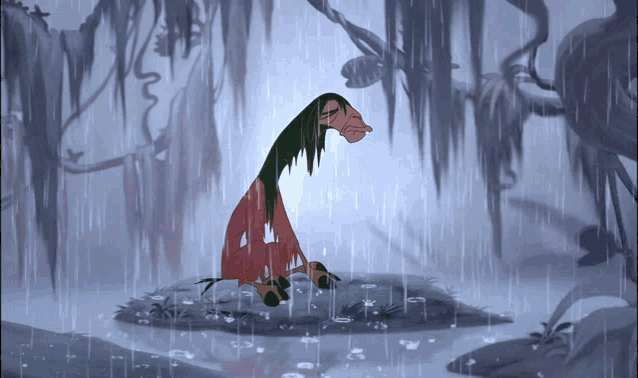 TO DO LIST:Sue:  revise the working draft of the bylaws as discussedLee:  share explicitly what appropriate clothing and footwear are for next year’s Hiking the Buttes eventSue:  complete membership applications to reciprocate and mail to JoyJoy:  write checks and US Mail membership applications forward Sue:  poll Kids & Camelids families to find out which date would work best for the showSue:  eBlast out announce-ment re free play day on April 30thLee:  write up an article for the newsletter re the Hiking the Buttes experience and send it with photosKathy:  send headshots of Emily and Rondi to JoyJoy:  write up an article re Larry for the newsletterKathy:  find out the date for the Indio Show to then set the Hobo Show datesSue:  craft a statement about the Morris Animal Foundation grants for Board reviewRondi:  investigate the possibility of llamping in WA and nearby trailsJoy:  check with Nick Stone re sites for llampingMargaret & Kathy:  collaborate to set up a fiber booth at State Fair and let Rondi know about blankets and fiberLANA Board of Directors MeetingApril 21, 2022Minutes     TO DO LIST:Sue:  revise the working draft of the bylaws as discussedLee:  share explicitly what appropriate clothing and footwear are for next year’s Hiking the Buttes eventSue:  complete membership applications to reciprocate and mail to JoyJoy:  write checks and US Mail membership applications forward Sue:  poll Kids & Camelids families to find out which date would work best for the showSue:  eBlast out announce-ment re free play day on April 30thLee:  write up an article for the newsletter re the Hiking the Buttes experience and send it with photosKathy:  send headshots of Emily and Rondi to JoyJoy:  write up an article re Larry for the newsletterKathy:  find out the date for the Indio Show to then set the Hobo Show datesSue:  craft a statement about the Morris Animal Foundation grants for Board reviewRondi:  investigate the possibility of llamping in WA and nearby trailsJoy:  check with Nick Stone re sites for llampingMargaret & Kathy:  collaborate to set up a fiber booth at State Fair and let Rondi know about blankets and fiberPresent:  Lee Beringsmith, Margaret Drew, Kathy Nichols, Joy Pedroni, Susan Rich, and Rondi SmithAbsent:  Emily Muirhead, Stephanie Pedroni, Cathy SpaldingTO DO LIST:Sue:  revise the working draft of the bylaws as discussedLee:  share explicitly what appropriate clothing and footwear are for next year’s Hiking the Buttes eventSue:  complete membership applications to reciprocate and mail to JoyJoy:  write checks and US Mail membership applications forward Sue:  poll Kids & Camelids families to find out which date would work best for the showSue:  eBlast out announce-ment re free play day on April 30thLee:  write up an article for the newsletter re the Hiking the Buttes experience and send it with photosKathy:  send headshots of Emily and Rondi to JoyJoy:  write up an article re Larry for the newsletterKathy:  find out the date for the Indio Show to then set the Hobo Show datesSue:  craft a statement about the Morris Animal Foundation grants for Board reviewRondi:  investigate the possibility of llamping in WA and nearby trailsJoy:  check with Nick Stone re sites for llampingMargaret & Kathy:  collaborate to set up a fiber booth at State Fair and let Rondi know about blankets and fiberCall to order and review of the agenda:  President Kathy opened the meeting at 6:32 PM.  There were no requests to amend the agenda.TO DO LIST:Sue:  revise the working draft of the bylaws as discussedLee:  share explicitly what appropriate clothing and footwear are for next year’s Hiking the Buttes eventSue:  complete membership applications to reciprocate and mail to JoyJoy:  write checks and US Mail membership applications forward Sue:  poll Kids & Camelids families to find out which date would work best for the showSue:  eBlast out announce-ment re free play day on April 30thLee:  write up an article for the newsletter re the Hiking the Buttes experience and send it with photosKathy:  send headshots of Emily and Rondi to JoyJoy:  write up an article re Larry for the newsletterKathy:  find out the date for the Indio Show to then set the Hobo Show datesSue:  craft a statement about the Morris Animal Foundation grants for Board reviewRondi:  investigate the possibility of llamping in WA and nearby trailsJoy:  check with Nick Stone re sites for llampingMargaret & Kathy:  collaborate to set up a fiber booth at State Fair and let Rondi know about blankets and fiberPast meeting minutesApproval of March 17, 2022 minutes:  Joy moved to approve the minutes as written. Lee seconded the motion.  There was no discussion, and the minutes were approved unanimously.Review of “To Do List” - tabledTO DO LIST:Sue:  revise the working draft of the bylaws as discussedLee:  share explicitly what appropriate clothing and footwear are for next year’s Hiking the Buttes eventSue:  complete membership applications to reciprocate and mail to JoyJoy:  write checks and US Mail membership applications forward Sue:  poll Kids & Camelids families to find out which date would work best for the showSue:  eBlast out announce-ment re free play day on April 30thLee:  write up an article for the newsletter re the Hiking the Buttes experience and send it with photosKathy:  send headshots of Emily and Rondi to JoyJoy:  write up an article re Larry for the newsletterKathy:  find out the date for the Indio Show to then set the Hobo Show datesSue:  craft a statement about the Morris Animal Foundation grants for Board reviewRondi:  investigate the possibility of llamping in WA and nearby trailsJoy:  check with Nick Stone re sites for llampingMargaret & Kathy:  collaborate to set up a fiber booth at State Fair and let Rondi know about blankets and fiberTreasurer’s Report Lifeline - $6,714.92General Fund - $11,259.36Our balances in both accounts remain the same as last month.  The account has been balanced to the March 31, 2022 bank statement.  TO DO LIST:Sue:  revise the working draft of the bylaws as discussedLee:  share explicitly what appropriate clothing and footwear are for next year’s Hiking the Buttes eventSue:  complete membership applications to reciprocate and mail to JoyJoy:  write checks and US Mail membership applications forward Sue:  poll Kids & Camelids families to find out which date would work best for the showSue:  eBlast out announce-ment re free play day on April 30thLee:  write up an article for the newsletter re the Hiking the Buttes experience and send it with photosKathy:  send headshots of Emily and Rondi to JoyJoy:  write up an article re Larry for the newsletterKathy:  find out the date for the Indio Show to then set the Hobo Show datesSue:  craft a statement about the Morris Animal Foundation grants for Board reviewRondi:  investigate the possibility of llamping in WA and nearby trailsJoy:  check with Nick Stone re sites for llampingMargaret & Kathy:  collaborate to set up a fiber booth at State Fair and let Rondi know about blankets and fiberSecretary’s ReportCorrespondence:  Sue communicated through a LANA Secretary Report sent prior to the meeting that there was only one correspondence since last month, a note of condolence to Joy regarding the passing of her father.LANA email’s inbox:  Sue also shared through the LANA Secretary’s Report that there had been some email responses to the cancellation of the Kids & Camelids Show including a request to avoid May for the new date.Bylaw revision work:  The Board discussed the portions of the bylaws set up in the Secretary’s Report.TO DO LIST:Sue:  revise the working draft of the bylaws as discussedLee:  share explicitly what appropriate clothing and footwear are for next year’s Hiking the Buttes eventSue:  complete membership applications to reciprocate and mail to JoyJoy:  write checks and US Mail membership applications forward Sue:  poll Kids & Camelids families to find out which date would work best for the showSue:  eBlast out announce-ment re free play day on April 30thLee:  write up an article for the newsletter re the Hiking the Buttes experience and send it with photosKathy:  send headshots of Emily and Rondi to JoyJoy:  write up an article re Larry for the newsletterKathy:  find out the date for the Indio Show to then set the Hobo Show datesSue:  craft a statement about the Morris Animal Foundation grants for Board reviewRondi:  investigate the possibility of llamping in WA and nearby trailsJoy:  check with Nick Stone re sites for llampingMargaret & Kathy:  collaborate to set up a fiber booth at State Fair and let Rondi know about blankets and fiberHiking the Buttes -  A Debrief : Lee reported that it was incredibly windy, so windy that Lee almost lost his balance with 50 mph gusts at the top of the ridge.  Jana had some llamas kush in protest.  Lee and Linda Beringsmith, Jana and Mike Kane, Stephanie Pedroni and Pam Parker attended along with probably 20 vet students.  Everyone got the chance to walk a llama.  This was a new experience for many of the vet students.  There was discussion about appropriate clothing and boots, as opposed to shorts and sandals.  With an explicit list made available to the vet students, we can limit our liability.  Kudos go to Lee for organizing the event.  TO DO LIST:Sue:  revise the working draft of the bylaws as discussedLee:  share explicitly what appropriate clothing and footwear are for next year’s Hiking the Buttes eventSue:  complete membership applications to reciprocate and mail to JoyJoy:  write checks and US Mail membership applications forward Sue:  poll Kids & Camelids families to find out which date would work best for the showSue:  eBlast out announce-ment re free play day on April 30thLee:  write up an article for the newsletter re the Hiking the Buttes experience and send it with photosKathy:  send headshots of Emily and Rondi to JoyJoy:  write up an article re Larry for the newsletterKathy:  find out the date for the Indio Show to then set the Hobo Show datesSue:  craft a statement about the Morris Animal Foundation grants for Board reviewRondi:  investigate the possibility of llamping in WA and nearby trailsJoy:  check with Nick Stone re sites for llampingMargaret & Kathy:  collaborate to set up a fiber booth at State Fair and let Rondi know about blankets and fiberHow can we broaden LANA to North America?  Discussion ensued about purchasing memberships in llama and alpaca organizations that have purchased memberships in LANA.  The Board agreed that this is a good idea.  Kathy pointed out there are some “likes” on the LANA Facebook account and another organization reposts everything that we post.  Joy indicated that there is an organization in Michigan, and Joy will research this group. There is a Southeast Rescue group along with the Southwest organization Sue moved to purchase memberships for LANA in those organizations to reciprocate to those that have purchased memberships with LANA.  Joy seconded, and the motion passed unanimously.  Sue will reach out to those organizations, procure and fill out membership forms, and mail them to Joy.  Joy will send the applications forward with checks from LANA.Kids & Camelids Show Update Discussion about possible new dates ensued, particularly with the deadline for State Fair registration.  The Board is holding three dates:  June 18, July 2, and July 9.  Sue will reach out to families and report the best date back to the Board.  Kids & Camelids Show Update Discussion about possible new dates ensued, particularly with the deadline for State Fair registration.  The Board is holding three dates:  June 18, July 2, and July 9.  Sue will reach out to families and report the best date back to the Board.  LANA Performance Clinic and Pasture Show:  There have only been two entries.  There are conflicts with other events.  Stephanie would like to postpone until next year and put halter back in the plan.  The decision was to hold a free, fun day instead.  Sue will put out an eBlast about this change.  Margaret would like attendees to RSVP.  Margaret will walk everyone through every kind of obstacle and let them know what they are doing right or wrong.  RVSP deadline is Monday, April 25th.  Sue will use the LANA email for RSVP’ing and Joy will relay information to Margaret.  It will be a party with lunch and dinner.  Anyone with questions can call Margaret at  707--249-0707.LANA Performance Clinic and Pasture Show:  There have only been two entries.  There are conflicts with other events.  Stephanie would like to postpone until next year and put halter back in the plan.  The decision was to hold a free, fun day instead.  Sue will put out an eBlast about this change.  Margaret would like attendees to RSVP.  Margaret will walk everyone through every kind of obstacle and let them know what they are doing right or wrong.  RVSP deadline is Monday, April 25th.  Sue will use the LANA email for RSVP’ing and Joy will relay information to Margaret.  It will be a party with lunch and dinner.  Anyone with questions can call Margaret at  707--249-0707.Newsletter Lee will write up an article for the newsletter and provide photographs from Hiking the Buttes.  Spring edition:  photos from Rondi and Emily are in already.  Joy still needs headshots.  Kathy will send them to Joy.  Joy will do a series on Larry.  Newsletter Lee will write up an article for the newsletter and provide photographs from Hiking the Buttes.  Spring edition:  photos from Rondi and Emily are in already.  Joy still needs headshots.  Kathy will send them to Joy.  Joy will do a series on Larry.  State Fair:  The only judge is Terese Evenson.  Kathy has suggested updates for the State Fair handbook and the schedule.  Kathy made some changes on the classes based on entries from the previous years in an attempt to keep costs reasonable for LANA. There will be no premiums for performance classes.  Grands and reserve premiums stay in place.  She has added suri/alpaca and silky llama to halter.  There will be no shorn llama fleece, but still walking fiber classes for llamas.  She dropped youth judging and costume class.  Kathy believes that everything will be on line in May with a June 22 deadline.  The Walk a Llama and Youth Demonstration are still on the schedule.  State Fair for camelids is July 28-31, the last four days of the fair.State Fair:  The only judge is Terese Evenson.  Kathy has suggested updates for the State Fair handbook and the schedule.  Kathy made some changes on the classes based on entries from the previous years in an attempt to keep costs reasonable for LANA. There will be no premiums for performance classes.  Grands and reserve premiums stay in place.  She has added suri/alpaca and silky llama to halter.  There will be no shorn llama fleece, but still walking fiber classes for llamas.  She dropped youth judging and costume class.  Kathy believes that everything will be on line in May with a June 22 deadline.  The Walk a Llama and Youth Demonstration are still on the schedule.  State Fair for camelids is July 28-31, the last four days of the fair.Hobo Show:  Dates for next year?  Joy indicated that we need to work around the Indio Show date. This discussion was tabled until that information is in hand.Hobo Show:  Dates for next year?  Joy indicated that we need to work around the Indio Show date. This discussion was tabled until that information is in hand.Morris Animal FoundationCommunication to LANA members re decision for funding?  Discussion ensued about making sure we communicate via eBlast where LANA stands with the Morris Animal Foundation.  Sue will craft a statement regarding the decision and send it out to the Board for input before eBlasting the message.Morris Animal FoundationCommunication to LANA members re decision for funding?  Discussion ensued about making sure we communicate via eBlast where LANA stands with the Morris Animal Foundation.  Sue will craft a statement regarding the decision and send it out to the Board for input before eBlasting the message.LANA Membership Drive 2022: This year’s drive is essentially over.  We can start again in the fall for 2023.LANA Membership Drive 2022: This year’s drive is essentially over.  We can start again in the fall for 2023.Continued Discussion of Other Possible Activities Llamping expedition:  Joy inquired with Rondi if there was a way to expand this event to her neck of the woods.  She indicated people could camp on her 20 acres.  She doesn’t know about trails that would be acceptable for llamas, but an acquaintance who packs llamas could be a resource for her.  There are no cooking facilities there. LANA can set the price.   She could set up a promotional booth to solicit members for LANA.  Joy will reach out to Nick Stone to see what he might know about places to llamp.  Sue requested that we not overbook ourselves and be mindful of cramming too many events close together.Community Service Project:  Lee has not yet heard about the date for this year yet.  Typically, this has been in September.  Recently there have been lots of issues with the homeless in this area.  Lee wondered if there were other clean-up efforts in Northern CA that we could help out with. Other possible events:  Carting?  Fiber Clinic in the fall?  Margaret offered her place for a Fiber Clinic, possibly in September?  She has all kinds of fiber and her barn makes the weather inconsequential.  Margaret is willing to do a booth at State Fair to educate the public on fiber.  Kathy will help to set that up.  Rondi is willing to vacuum pack her fiber and rovings for such a booth.  She can send a blanket or two.  Margaret and Kathy should Rondi know and she will mail it.  Continued Discussion of Other Possible Activities Llamping expedition:  Joy inquired with Rondi if there was a way to expand this event to her neck of the woods.  She indicated people could camp on her 20 acres.  She doesn’t know about trails that would be acceptable for llamas, but an acquaintance who packs llamas could be a resource for her.  There are no cooking facilities there. LANA can set the price.   She could set up a promotional booth to solicit members for LANA.  Joy will reach out to Nick Stone to see what he might know about places to llamp.  Sue requested that we not overbook ourselves and be mindful of cramming too many events close together.Community Service Project:  Lee has not yet heard about the date for this year yet.  Typically, this has been in September.  Recently there have been lots of issues with the homeless in this area.  Lee wondered if there were other clean-up efforts in Northern CA that we could help out with. Other possible events:  Carting?  Fiber Clinic in the fall?  Margaret offered her place for a Fiber Clinic, possibly in September?  She has all kinds of fiber and her barn makes the weather inconsequential.  Margaret is willing to do a booth at State Fair to educate the public on fiber.  Kathy will help to set that up.  Rondi is willing to vacuum pack her fiber and rovings for such a booth.  She can send a blanket or two.  Margaret and Kathy should Rondi know and she will mail it.  Request for agenda items for next meeting:Update on State FairUpdate on Washington Llamping experienceUpdate on CA Llamping experienceFollow-up on April 30th Play DaySetting up Hobo Show DatesRequest for agenda items for next meeting:Update on State FairUpdate on Washington Llamping experienceUpdate on CA Llamping experienceFollow-up on April 30th Play DaySetting up Hobo Show DatesDate for next conference call meeting:        Next meeting:  May 19, 6:30 PM        Future meetings:  June 16, July 21, Aug. 18, Sept. 15, Oct. 20, Nov. 17,  Dec. 15Date for next conference call meeting:        Next meeting:  May 19, 6:30 PM        Future meetings:  June 16, July 21, Aug. 18, Sept. 15, Oct. 20, Nov. 17,  Dec. 15Adjournment:  President Kathy adjourned the meeting at 7:54 PM.Adjournment:  President Kathy adjourned the meeting at 7:54 PM.